申込日　令和４年　　月　　日令和４年度夏のボランティア体験プログラム「福祉学園」参加申込書※記入いただいた個人情報は申込み集約以外に使用いたしません。社会福祉協議会記入欄　※細菌検査容器渡し　　　□済　（個人NO.　　　　）　　　□不要　※細菌検査　　提出期間　６月２７日（月）～７月４日（金）まで　　提出場所　総合福祉センター名札　現地で体験コースの人は、申込時に渡した名札にあらかじめ名前を記入してください。　名札は体験後、各自で捨ててください。記入例問合せ　志木市社会福祉協議会　地域福祉担当  TEL（０４８）４７４－６５０８　（平日８：３０から１７：１５まで）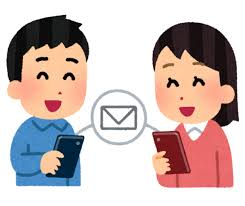 フリガナ氏　名性別性別男 ・ 女・回答しない住所〒〒〒〒〒〒〒電話番号自宅携帯自宅携帯自宅携帯緊急連絡先緊急連絡先氏名電話氏名電話学校・職業学年学年　　年　　年希望コース第三希望まで記入してくださいNO体験プログラム名体験プログラム名参加希望日参加希望日参加希望日参加希望日希望コース第三希望まで記入してください希望コース第三希望まで記入してください希望コース第三希望まで記入してください参加の動機体験先に提出するのできれいにしっかり記入してください事前説明動画動画をみましたか動画をみましたか動画をみて大事だと思ったことなど記入してください動画をみて大事だと思ったことなど記入してください動画をみて大事だと思ったことなど記入してください動画をみて大事だと思ったことなど記入してください動画をみて大事だと思ったことなど記入してください事前説明動画はい・いいえはい・いいえ今までボランティアをしたことがありますかはい・いいえはい・いいえはい・いいえはい・いいえはい・いいえはい・いいえはい・いいえこの体験ボランティアについて何を見て知りましたか該当する選択肢にチェックをいれてください。※複数回答可□チラシ□社協ホームページ□社協だより□Twitter□先生から聞いた□親から聞いた□友人から聞いた□その他該当する選択肢にチェックをいれてください。※複数回答可□チラシ□社協ホームページ□社協だより□Twitter□先生から聞いた□親から聞いた□友人から聞いた□その他該当する選択肢にチェックをいれてください。※複数回答可□チラシ□社協ホームページ□社協だより□Twitter□先生から聞いた□親から聞いた□友人から聞いた□その他該当する選択肢にチェックをいれてください。※複数回答可□チラシ□社協ホームページ□社協だより□Twitter□先生から聞いた□親から聞いた□友人から聞いた□その他該当する選択肢にチェックをいれてください。※複数回答可□チラシ□社協ホームページ□社協だより□Twitter□先生から聞いた□親から聞いた□友人から聞いた□その他該当する選択肢にチェックをいれてください。※複数回答可□チラシ□社協ホームページ□社協だより□Twitter□先生から聞いた□親から聞いた□友人から聞いた□その他該当する選択肢にチェックをいれてください。※複数回答可□チラシ□社協ホームページ□社協だより□Twitter□先生から聞いた□親から聞いた□友人から聞いた□その他